ENQUÊTE CARTE SCOLAIRE Septembre 2020 
ouvertures et fermetures de postes seront arrêtées au CDEN du 3 septembre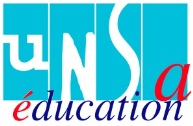 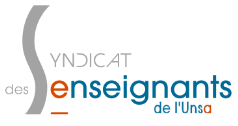 à renvoyer par retour de mail, pour le mercredi 2 septembre 16hE-mail : 09@se-unsa.org      Tél : 05.61.65.45.50Fiche remplie par : ……………………………………………. Fonction : …….……………………………… Ecole maternelle			 Ecole élémentaire			 Ecole primaire		 RPI 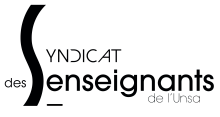 Nom de l’école :……………………….…………………      Commune :………………..……………………..Nombre de classes :………… Tél : ……………………………... Mail : ……………………………................Circonscription de :	 Foix ASH	   Foix H.A.P.Cathares	 Pamiers Basse Ariège	 Saint LizierCLASSES MATERNELLESCLASSES ELEMENTAIRESPour les écoles en REPNombre de CP dédoublés : ……………Nombre de CE1 dédoublés : …………….…….CLASSES SPECIALISEESTPSPSMSGSTOTALRéservéSE UNSAEffectifs au 1er septembre 2020Quelle est l’organisation des classes dans l’école cette année ?Quelle est l’organisation des classes dans l’école cette année ?Quelle est l’organisation des classes dans l’école cette année ?Quelle est l’organisation des classes dans l’école cette année ?Classes àsimple niveauClasses à  plusieurs niveauxCP   CE1 CE2CM1CM2TOTALRéservéSE UNSAEffectifs au 1er septembre 2020Quelle est l’organisation des classes dans l’école cette année ?Quelle est l’organisation des classes dans l’école cette année ?Quelle est l’organisation des classes dans l’école cette année ?Quelle est l’organisation des classes dans l’école cette année ?Classes àsimple niveauClasses à  plusieurs niveauxULISRéservé SE UNSAUPE2ARéservé SE UNSAEffectifs au 1er septembre 2020Nombre d’élèves en situation de handicap : …….……...Nombre d’élèves avec AESH: ………………..…………..Demande d’AESH pour la rentrée de septembre 2020 : oui combien ? ………………..   nonNombre d’élèves allophones : ………….………………..Avez-vous eu une ou des mesures de carte scolaire ?Année de la dernière ouverture : ………………...…..Année de la dernière fermeture : …………………….Vous craignez une suppression de classe ?Eléments et arguments à prendre en compte ? ………………………………………………………..……………………..………………………………………………………………………………….…….…………………………………………………………..Vous demandez une ouverture de classe ?Un local est-il disponible ?   oui	 nonEléments et arguments à prendre en compte ? ………………………………………………………..……………………..………………………………………………………………………………………..…